Meeting Minutes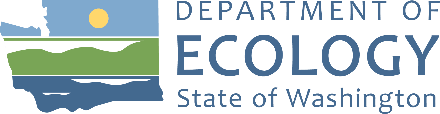 Resource Damage Assessment Committee (RDA)
Committee Meeting
ZoomCall to Order: Approval of Minutes: Motion to approve meeting minutes for the  RDA Committee Meeting passed.Adjournment: AttendeesMinutesNew BusinessPreassessment ScreeningsERTS# 714414 Four Star SupplyIncident Summary:
On April 25, 2022, Four Star Supply, a Pullman agricultural supply store, reported a spill of red-dyed diesel from a storage tank from their establishment into the South Fork Palouse River. The spill appears to have been caused by a small hole that formed in one of the fuel storage tanks in the tank farm. Fuel spilled to a concrete pad, traveled through leaky drain pipes and/or cracks in the concrete, and out onto the rip-wrap shoreline of the Palouse River. Four Star Supply hired Able Cleanup Technologies deployed boom along the shoreline and recover the spilled diesel will sorbent pads. Exploratory wells were excavated to intercept subsurface fuel before reaching the river. The onsite oil storage tanks were emptied and removed, and the concrete slab was demolished to excavate the contaminated soils beneath. A soil cap and rip-wrap armoring was placed on the impacted shoreline, successfully preventing additional oil from entering the river. The total volume of oil spilled to water is currently under investigation.Annie noted that Windward Environmental’s analysis found that as much as 390 gallons of diesel spilled to the South Fork Palouse River. 132 gallons was recovered over the course of the response, of which 41 gallons was recovered within the first 24 hours.Geoff stated that Ecology’s investigation is still ongoing, and the estimated spill to water volume may be subject to change as we continue to review tank inventories and recovery figures.Krystal asked how the response was able to distinguish the historic contamination from this release. Scott stated that hydrocarbons were detected in soil samples under the tank farm that did not match the source oil. Historic contamination is fairly typical in soils beneath tank farms.Krystal asked how much the tank inventories data exists—how many months back did the response look to estimate the volume spilled. Kevin stated that Four Star Supply reviewed tank balances monthly, and took inventory of each tank daily.Geoff noted that Windward Environmental provided an analysis of the application of the compensation schedule for this spill. Geoff will schedule a future meeting with Ecology and WDFW to review this analysis with Windward.Preassessment Screening:Are the damages quantifiable at a reasonable cost? 5 no.Is restoration or enhancement technically feasible? 5 no.Compensation schedule authorized to calculate damages.Old BusinessGeoff provided an update on the ERTS# 714440 Spady Transport spill. Geoff has not received any additional information from the state patrol, and currently it appears that the private citizen may be liable for this spill.Geoff also provided an update on the ERTS# 716005 F/V Valorous spill. With the fuel successfully removed, the vessel remains submerged, wrapped in containment boom until a salvage plan is formed. Due to the location of this spill, the Makah may be the sole natural resource trustee for this incident. Ecology will reach out to the tribe to discuss the potential for recovery of natural resource damages.AnnouncementsNext meeting:  at 9:00am via Zoom.Clean Pacific Oil Spill Response Conference is August 23-24, 2022.EntityRepresentativeRDA Committee, Chair
Washington State Department of EcologyGeoff BaranRDA Committee
Washington State Department of Archaeology and Historic PreservationRob WhitlamRDA Committee
Washington State Department of Fish & WildlifeDon NovielloRDA Committee
Washington State Department of HealthMark ToyRDA Committee
Washington State Department of Natural ResourcesShayne CothernFour Star Supply, Inc.Kevin McDonnellFour Star Supply, Inc., Fulcrum EnvironmentalScott GroatFour Star Supply, Inc., Lewis Brisbois Bisgaard & Smith LLPDonna ChamberlinFour Star Supply, Inc., Westward EnvironmentalAnnie GibbsFour Star Supply, Inc., Westward EnvironmentalBrian ChurchNational Oceanic and Atmospheric AdministrationMarla SteinhoffOffice of the Attorney GeneralJulian BeattiePublicSara LovtangWashington State Department of EcologyKrystal RodriguezWashington State Department of EcologySam HunnWashington State Department of Fish & WildlifeMelissa MacKelvieYakama NationNatalie Swan